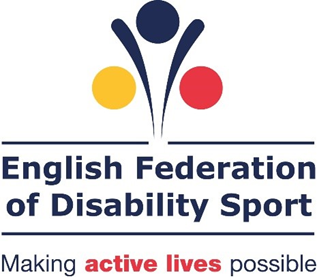 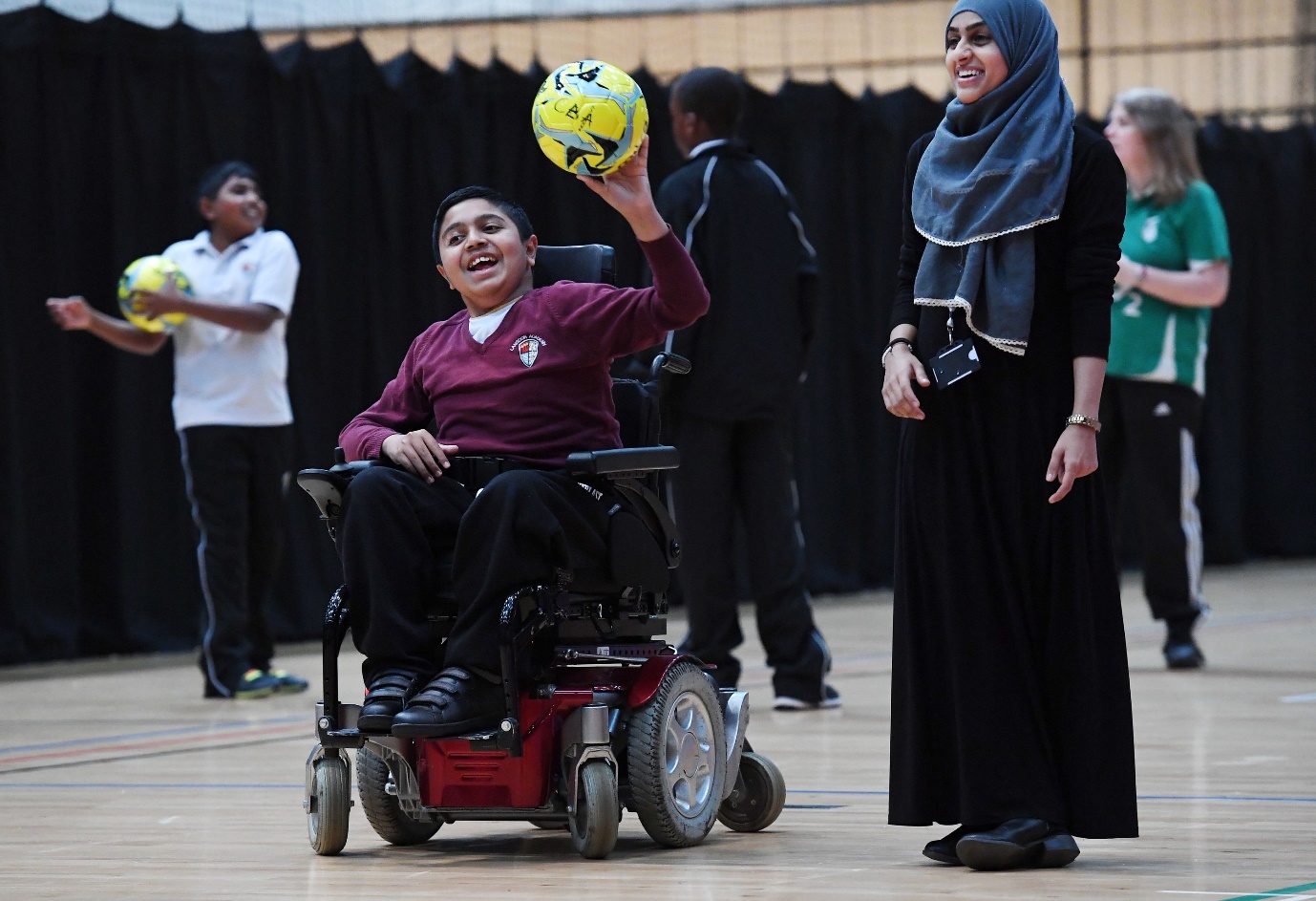 English Federation of Disability SportDiversity Action Plan[2017-20XX]About UsOne of the key developments in the structure and organisation of disability sport was the creation of the English Federation of Disability Sport in 1998. The English Federation of Disability Sport was developed in response to the outcomes of a National Disability Sports Conference, and further wide-ranging consultations. It was formed to provide a more coordinated approach to the planning and provision of sport for disabled people. The English Federation of Disability Sport has a vision that disabled people are active for life, and looks to achieve this by enabling organisations to support individual disabled people to be active and stay active.EFDS works in partnership and co-operation with a range of organisations including NGBs and NDSOs to plan, develop and deliver sustainable sport, physical activity and recreation programmes/opportunities for disabled people at local, regional national and international level.EFDS is currently based in Loughborough and has a sister office in Manchester. EFDS is member based. It has two categories of members – Full Voting Members and Associate Members.EFDS aspires to be the recognised national voice in England for disabled people and actively campaign for inclusion and equality in sporting opportunities and physical recreation.Our Mission“Making active lives possible” by enabling organisations to support individual disabled people to be active and stay active for life.Our Vision“Disabled people are active for life”This vision is “our view of the future position that we wish to see achieved”. Our definition of that position is: “Equality in participation whereby disabled people are just as likely to be active as non-disabled people”. Our clear target for progress by March 2021 is to see disabled people’s participation rates on a sustainable upward trajectory. It is important to recognise that following several years of “flat line” participation it requires a sustained effort and the effective and expert contribution of EFDS and partners to see us positively turn the participation curve upwards. Disabled people remain the least active group in the society and organisations continue to need the help of EFDS and our Member and Partner organisations to enable them to respond effectively to this challenge.Our ValuesWe apply the following values and ensure our behaviour is shaped by them:At EFDS we:Listen to disabled people, then influence, challenge and help to change how organisations respondCollaborate for greater impactAre outcome focused - determined to make a real differenceInnovate, apply our insight and act on the best available evidence	Message from Our ChairI am proud to be Chair of EFDS whose strong commitment to strengthening its diversity, equality and inclusion sits at the heart of what we do and aim to achieve as an organisation. Here at EFDS we understand, prioritise and embrace the importance of diversity and inclusion which is a crucial factor for the success of our organisation. Therefore, we recognise that EFDS’ Board should be fully reflective of the wider community EFDS serves by being appropriately representative of disabled people and applying the equality principles as set out in the Equality Act 2010. We will ensure that the voice of disabled people is well represented by the Board of Trustees by ensuring that our Board contains a diverse mix of talented directors to exercise strong decision-making to help achieve our vision of “making active lives possible by enabling organisations to support individual disabled people to be active and stay active for life”.We will ensure that the Board of Trustees will demonstrate a strong and public commitment to progressing towards achieving gender parity and greater diversity generally on its Board of Trustees, including Black Asian and Minority Ethnic (BAME) diversity, sexuality and gender. As an organisation focused on sport and active recreation for disabled people we will, in particular, aim to ensure full representation, engagement and influence of disabled people at all levels of the organisation. EFDS is committed to ensuring it is both fully supportive of, and compliant with, all relevant regional, national and international laws, rules, regulations and standards relating to both equality and diversity in relation to EFDS’ Board of Trustees but also throughout the Company. We are committed to the adoption of appropriate standards such as the Equality Standard for Sport and to progressing to an appropriate level of achievement. We will continue to aspire to meet and exceed standards of good practice. We need to work together across various sectors to ensure all disabled people can be active wherever and however they want to be. Our expanding membership and growing network of partners will certainly help us to achieve this in the coming years. Together we really do make a difference. Despite the tangible progress and a positive outlook, we work in the knowledge that disabled people remain the least active group in our population.StrategyKey QuestionsHow does this feed into our broader governance plan?Our Diversity Action Plan supplements our Governance Action Plan. We have a Nominations Committee that have devolved responsibility from the main Board to ensure we achieve both an equitable and skilled board. The FARG Committee play a critical role in managing the areas of finance, audit, risk and governance. The Nominations and FARG committees complement each other and the overall Board to ensure that we are attracting diverse and skilled Board members able to add value at both Board level and, where needed, sub-committee level. At EFDS we are committed to achieving not only a diverse board but also a diverse workforce. We pride ourselves in having a diverse leadership team with positive representation of disabled people. This is also the case throughout the organisation. We have a very positive gender split across the organisation which is something we will strive to continue to maintain.Who are the key people responsible for the delivery of this plan?The whole organisation are critical to the success of this plan as positive attitudes to diversity and inclusion are rooted in organisational culture. All members of staff commit to working in an inclusive and equitable organisation. The company’s commitment to equality and diversity is clearly communicated to employees by means of external and internal promotion of those values. New members of staff come to understand our approach to diversity through the application process and, if successfully appointed, this is reinforced at the induction stage. The Chair of the EFDS Board is critical in bringing strong leadership in this area. We have also appointed a Board champion for equality and they will also be critical to driving forward the importance of this within our organisation and with wider stakeholders. The Executive must also lead by example and strive to maintain an inclusive and diverse Leadership team equipped to achieve our organisational objectives over the next five years and beyond.We have highlighted our marketing and communications team as responsible for some of the above actions. This is due to the communicating of our vision around diversity being crucial to assist both staff, wider stakeholders and Board members.How will we measure overall success?Through our commitment to strong consultation with our Board, staff, Members and wider stakeholders, we are able to measure the impact we are having among the identified groups.We will measure overall success and development of workforce as well as Board by means of Board and Staff diversity survey. If the board is guiding a highly effective organisation whilst evolving its diversity or in some areas maintaining its diversity, we will assess ourselves as successful. We will progress from short through medium to long term actions as set out in our above plan. On an annual basis our equality board champion will review progress against actions and update our plan.How does your Diversity Action Plan (DAP) cross-reference other parts of the code or other relevant equality or diversity monitoring standards/framework?At EFDS we have embarked on achieving the Foundation Level in the Equality Standard for Sport. We are currently going through the assessment for this stage. Working through the levels of Equality Standard will help us achieve equality in our practices to highest, most relevant and achievable level. Although not a grant requirement for EFDS, we are undertaking this application process to be able to demonstrate our commitment to equality as an organisation.Our DAP highlights the importance of our Stakeholder Consultation Policy in relation to understanding how both our internal and external stakeholders view our commitment and performance in the area of diversity. The Nominations Committee Terms of Reference is also a critical document for us and it highlights good practice relating to Board and Executive recruitment ensuring we reach and appoint diverse board members with strong skills to complement those already present on EFDS Board. Strategic Area 1 - RecruitmentStrategic Area 1 - RecruitmentRecruitmentHow the organisation will attract an increasingly diverse range of candidatesRecruitmentHow the organisation will attract an increasingly diverse range of candidatesCode for Sports GovernanceCode for Sports GovernanceCode for Sports GovernanceCode for Sports GovernanceCode for Sports GovernanceCode for Sports GovernanceCode for Sports GovernanceCode for Sports GovernanceRecruitmentHow the organisation will attract an increasingly diverse range of candidatesRecruitmentHow the organisation will attract an increasingly diverse range of candidatesAdopt a target of, and take all appropriate actions to encourage, a minimum of 30% of each gender on its boardDemonstrate a strong and public commitment to progressing towards gender parity and greater diversity generally on its boardDemonstrate a strong and public commitment to progressing towards achieving greater diversity generally(including but not limited to BAME, disability, LGB&T and socio-economic)Demonstrate a strong and public commitment to progressing towards achieving greater diversity generally(including but not limited to BAME, disability, LGB&T and socio-economic)Each organisation shall identify proportionate and appropriate actions to be taken to support and/or maintain (as appropriate) the diversity targets set out in Req 2.1The board shall ensure that the organisation prepared and publish on its website information (approved by the Board) about its work to foster all aspects of diversity with its leadership and decision making)The board shall ensure that the organisation prepared and publish on its website information (approved by the Board) about its work to foster all aspects of diversity with its leadership and decision making)The board shall ensure the organisation prepared and publishes on its website information (approved by the Board) including an annual update on progress against actions identified in Req 2.2Objective: Embed good diversity and inclusion practice into our recruitment activities and decision making processes Objective: Embed good diversity and inclusion practice into our recruitment activities and decision making processes xxxxxxxxPrioritiesActionsActionsActionsActionsPerson(s) ResponsiblePerson(s) ResponsiblePerson(s) ResponsibleCompletion DateCompletion DateShort Term:1. To review the current Board equality breakdown at EFDS.2. To promote EFDS’s commitment to equality through publishing the EFDS Equality and Diversity policy statement with accompanying action plan on our website. 3. To attract a broad applicant base when recruiting for new board positions4. Demonstrate a strong and public commitment to progressing towards achieving gender parity and greater diversity generally on its Board, including, but not limited to, Black, Asian, minority ethnic (BAME) diversity, and disability.1.1. Carry out a board and staff equality survey 1.2. To feedback results of equality board survey to EFDS board1.3. To publish the results of annual board and staff equality survey on EFDS website 1.4. To use results to understand the gaps within the EFDS board relating to gender balance, BAME, Disability and other areas set out in EFDS Equality Policy statement. 2.1. Policy to be approved by board2.2. Policy to be published on EFDS website 2.3. Policy to be reviewed annually 3.1. Use EFDS equality statement on all recruitment materials 3.2. Advertise Board positions through stakeholders as identified in Stakeholder consultation policy. 3.3. Target both BAME or female communities through working with organisations such as Sporting Equals and Women in Sport 3.4. Advertise board positions using appropriate print, internet and social media 3.5. Capture equality and diversity information on Board Member applicants. Feed this back to Nominations committee to analyse the success of the marketing. 4.1. To promote EFDS’s commitment to equality through publishing the EFDS Equality and Diversity policy statement with accompanying action plan on our website. 1.1. Carry out a board and staff equality survey 1.2. To feedback results of equality board survey to EFDS board1.3. To publish the results of annual board and staff equality survey on EFDS website 1.4. To use results to understand the gaps within the EFDS board relating to gender balance, BAME, Disability and other areas set out in EFDS Equality Policy statement. 2.1. Policy to be approved by board2.2. Policy to be published on EFDS website 2.3. Policy to be reviewed annually 3.1. Use EFDS equality statement on all recruitment materials 3.2. Advertise Board positions through stakeholders as identified in Stakeholder consultation policy. 3.3. Target both BAME or female communities through working with organisations such as Sporting Equals and Women in Sport 3.4. Advertise board positions using appropriate print, internet and social media 3.5. Capture equality and diversity information on Board Member applicants. Feed this back to Nominations committee to analyse the success of the marketing. 4.1. To promote EFDS’s commitment to equality through publishing the EFDS Equality and Diversity policy statement with accompanying action plan on our website. 1.1. Carry out a board and staff equality survey 1.2. To feedback results of equality board survey to EFDS board1.3. To publish the results of annual board and staff equality survey on EFDS website 1.4. To use results to understand the gaps within the EFDS board relating to gender balance, BAME, Disability and other areas set out in EFDS Equality Policy statement. 2.1. Policy to be approved by board2.2. Policy to be published on EFDS website 2.3. Policy to be reviewed annually 3.1. Use EFDS equality statement on all recruitment materials 3.2. Advertise Board positions through stakeholders as identified in Stakeholder consultation policy. 3.3. Target both BAME or female communities through working with organisations such as Sporting Equals and Women in Sport 3.4. Advertise board positions using appropriate print, internet and social media 3.5. Capture equality and diversity information on Board Member applicants. Feed this back to Nominations committee to analyse the success of the marketing. 4.1. To promote EFDS’s commitment to equality through publishing the EFDS Equality and Diversity policy statement with accompanying action plan on our website. 1.1. Carry out a board and staff equality survey 1.2. To feedback results of equality board survey to EFDS board1.3. To publish the results of annual board and staff equality survey on EFDS website 1.4. To use results to understand the gaps within the EFDS board relating to gender balance, BAME, Disability and other areas set out in EFDS Equality Policy statement. 2.1. Policy to be approved by board2.2. Policy to be published on EFDS website 2.3. Policy to be reviewed annually 3.1. Use EFDS equality statement on all recruitment materials 3.2. Advertise Board positions through stakeholders as identified in Stakeholder consultation policy. 3.3. Target both BAME or female communities through working with organisations such as Sporting Equals and Women in Sport 3.4. Advertise board positions using appropriate print, internet and social media 3.5. Capture equality and diversity information on Board Member applicants. Feed this back to Nominations committee to analyse the success of the marketing. 4.1. To promote EFDS’s commitment to equality through publishing the EFDS Equality and Diversity policy statement with accompanying action plan on our website. Nominations CommitteeNominations CommitteeMarketing and Communications Manager Nominations CommitteeBoardMarketing and Communications Manager BoardNominations CommitteeNominations CommitteeNominations CommitteeMarketing and Communications Manager Nominations CommitteeBoard, Marketing and Communications ManagerNominations CommitteeNominations CommitteeMarketing and Communications Manager Nominations CommitteeBoardMarketing and Communications Manager BoardNominations CommitteeNominations CommitteeNominations CommitteeMarketing and Communications Manager Nominations CommitteeBoard, Marketing and Communications ManagerNominations CommitteeNominations CommitteeMarketing and Communications Manager Nominations CommitteeBoardMarketing and Communications Manager BoardNominations CommitteeNominations CommitteeNominations CommitteeMarketing and Communications Manager Nominations CommitteeBoard, Marketing and Communications Manager31 October 201731 October 2017OngoingOngoing28th September 201731st October 201731st October 2018/ongoingOngoingOngoingOngoingOngoingOngoingPolicy to be approved by board on 28th September 2017Policy to be published on EFDS website by 31st October 2017 Policy to be reviewed annually by 31st October 201831 October 201731 October 2017OngoingOngoing28th September 201731st October 201731st October 2018/ongoingOngoingOngoingOngoingOngoingOngoingPolicy to be approved by board on 28th September 2017Policy to be published on EFDS website by 31st October 2017 Policy to be reviewed annually by 31st October 2018Medium Term: NANaNaNaNaNaNaNaNaNaLong Term:1. Demonstrate a strong and public commitment to progressing towards achieving gender parity and greater diversity generally on its Board, including, but not limited to, Black, Asian, minority ethnic (BAME) diversity, and disability.2. To recruit Board that is reflective of a diverse community it serves.1.1. To review the policy annually2.1. To monitor Board make-up in the future2.2. To analyse Board skills against the strategic objectives of the organisation.1.1. To review the policy annually2.1. To monitor Board make-up in the future2.2. To analyse Board skills against the strategic objectives of the organisation.1.1. To review the policy annually2.1. To monitor Board make-up in the future2.2. To analyse Board skills against the strategic objectives of the organisation.1.1. To review the policy annually2.1. To monitor Board make-up in the future2.2. To analyse Board skills against the strategic objectives of the organisation.Policy to be reviewed annually by 31st October AnnuallyAnnuallyPolicy to be reviewed annually by 31st October AnnuallyAnnuallyStrategic Area 2 - EngagementStrategic Area 2 - EngagementEngagement:Ensuring that your organisation’s commitment to diversity is communicated through internal practices and externallyEngagement:Ensuring that your organisation’s commitment to diversity is communicated through internal practices and externallyCode for Sports GovernanceCode for Sports GovernanceCode for Sports GovernanceCode for Sports GovernanceCode for Sports GovernanceCode for Sports GovernanceCode for Sports GovernanceCode for Sports GovernanceEngagement:Ensuring that your organisation’s commitment to diversity is communicated through internal practices and externallyEngagement:Ensuring that your organisation’s commitment to diversity is communicated through internal practices and externallyAdopt a target of, and take all appropriate actions to encourage, a minimum of 30% of each gender on its boardDemonstrate a strong and public commitment to progressing towards gender parity and greater diversity generally on its boardDemonstrate a strong and public commitment to progressing towards achieving greater diversity generally(including but not limited to BAME, disability, LGB&T and socio-economic)Demonstrate a strong and public commitment to progressing towards achieving greater diversity generally(including but not limited to BAME, disability, LGB&T and socio-economic)Each organisation shall identify proportionate and appropriate actions to be taken to support and/or maintain (as appropriate) the diversity targets set out in Req 2.1The board shall ensure that the organisation prepared and publish on its website information (approved by the Board) about its work to foster all aspects of diversity with its leadership and decision making)The board shall ensure that the organisation prepared and publish on its website information (approved by the Board) about its work to foster all aspects of diversity with its leadership and decision making)The board shall ensure the organisation prepared and publishes on its website information (approved by the Board) including an annual update on progress against actions identified in Req 2.2Objective: Objective: xxxxxxxxObjective: Objective: xxPrioritiesActionsActionsActionsActionsPerson(s) ResponsiblePerson(s) ResponsiblePerson(s) ResponsibleCompletion DateCompletion DateShort Term:1. EFDS to carry out annual stakeholder consultation where equality and diversity will be one of the areas for feedback.2. EFDS to carry out an annual staff survey with a section specifically covering equality and diversity3. Achieve Foundation and Preliminary Level of Equality Standard for Sport.1.1. Consultation survey to be circulated to all stakeholders as identified in the Stakeholder consultation policy. 1.2. Feedback of survey to be coordinated and fed back to EFDS leadership team and board 1.3. Any actions to be identified and implemented.2.1. EFDS staff receive survey as highlighted in Stakeholder consultation policy document. 2.2. Results are collected and shared with all staff. 2.3. Staff representative group is formed to identify and action improvements identified through the survey.2.4. Staff representative group to implement improvements identified through the survey.3.1. Submit a filled in application and evidence for Foundation Level of Equality Standard for Sport.1.1. Consultation survey to be circulated to all stakeholders as identified in the Stakeholder consultation policy. 1.2. Feedback of survey to be coordinated and fed back to EFDS leadership team and board 1.3. Any actions to be identified and implemented.2.1. EFDS staff receive survey as highlighted in Stakeholder consultation policy document. 2.2. Results are collected and shared with all staff. 2.3. Staff representative group is formed to identify and action improvements identified through the survey.2.4. Staff representative group to implement improvements identified through the survey.3.1. Submit a filled in application and evidence for Foundation Level of Equality Standard for Sport.1.1. Consultation survey to be circulated to all stakeholders as identified in the Stakeholder consultation policy. 1.2. Feedback of survey to be coordinated and fed back to EFDS leadership team and board 1.3. Any actions to be identified and implemented.2.1. EFDS staff receive survey as highlighted in Stakeholder consultation policy document. 2.2. Results are collected and shared with all staff. 2.3. Staff representative group is formed to identify and action improvements identified through the survey.2.4. Staff representative group to implement improvements identified through the survey.3.1. Submit a filled in application and evidence for Foundation Level of Equality Standard for Sport.1.1. Consultation survey to be circulated to all stakeholders as identified in the Stakeholder consultation policy. 1.2. Feedback of survey to be coordinated and fed back to EFDS leadership team and board 1.3. Any actions to be identified and implemented.2.1. EFDS staff receive survey as highlighted in Stakeholder consultation policy document. 2.2. Results are collected and shared with all staff. 2.3. Staff representative group is formed to identify and action improvements identified through the survey.2.4. Staff representative group to implement improvements identified through the survey.3.1. Submit a filled in application and evidence for Foundation Level of Equality Standard for Sport.ExecutivesExecutives and Research and Insight TeamExecutivesExecutives and Research and Insight TeamDeputy Chief ExecutiveStaff representative groupDeputy Chief ExecutiveExecutivesExecutives and Research and Insight TeamExecutivesExecutives and Research and Insight TeamDeputy Chief ExecutiveStaff representative groupDeputy Chief ExecutiveExecutivesExecutives and Research and Insight TeamExecutivesExecutives and Research and Insight TeamDeputy Chief ExecutiveStaff representative groupDeputy Chief ExecutiveBy 30 April 2018By June 2018By 31 May 2018By 31 July 2018By November 2018January 2018By 30 April 2018By June 2018By 31 May 2018By 31 July 2018By November 2018January 2018Medium Term: 1. Achieve Intermediate Level of Equality Standard for Sport.1.1. Submit a filled in application and evidence for Intermediate Level of Equality Standard for Sport.1.1. Submit a filled in application and evidence for Intermediate Level of Equality Standard for Sport.1.1. Submit a filled in application and evidence for Intermediate Level of Equality Standard for Sport.1.1. Submit a filled in application and evidence for Intermediate Level of Equality Standard for Sport.December 2019December 2019Long Term:1. Achieve Advanced Level of Equality Standard for Sport.1.1. Submit a filled in application and evidence for Advance Level of Equality Standard for Sport.1.1. Submit a filled in application and evidence for Advance Level of Equality Standard for Sport.1.1. Submit a filled in application and evidence for Advance Level of Equality Standard for Sport.1.1. Submit a filled in application and evidence for Advance Level of Equality Standard for Sport.December 2021December 2021Strategic area 3 - Progressing talent from WithinStrategic area 3 - Progressing talent from WithinStrategic area 3 - Progressing talent from WithinStrategic area 3 - Progressing talent from WithinStrategic area 3 - Progressing talent from WithinStrategic area 3 - Progressing talent from WithinStrategic area 3 - Progressing talent from WithinStrategic area 3 - Progressing talent from WithinStrategic area 3 - Progressing talent from WithinStrategic area 3 - Progressing talent from WithinProgressing talent from WithinA focus on developing a strong internal pipeline of diverse talent to populate decision making and other structures.Progressing talent from WithinA focus on developing a strong internal pipeline of diverse talent to populate decision making and other structures.Code for Sports GovernanceCode for Sports GovernanceCode for Sports GovernanceCode for Sports GovernanceCode for Sports GovernanceCode for Sports GovernanceCode for Sports GovernanceCode for Sports GovernanceProgressing talent from WithinA focus on developing a strong internal pipeline of diverse talent to populate decision making and other structures.Progressing talent from WithinA focus on developing a strong internal pipeline of diverse talent to populate decision making and other structures.Adopt a target of, and take all appropriate actions to encourage, a minimum of 30% of each gender on its boardDemonstrate a strong and public commitment to progressing towards gender parity and greater diversity generally on its boardDemonstrate a strong and public commitment to progressing towards achieving greater diversity generally(including but not limited to BAME, disability, LGB&T and socio-economic)Demonstrate a strong and public commitment to progressing towards achieving greater diversity generally(including but not limited to BAME, disability, LGB&T and socio-economic)Each organisation shall identify proportionate and appropriate actions to be taken to support and/or maintain (as appropriate) the diversity targets set out in Req 2.1The board shall ensure that the organisation prepared and publish on its website information (approved by the Board) about its work to foster all aspects of diversity with its leadership and decision making)The board shall ensure that the organisation prepared and publish on its website information (approved by the Board) about its work to foster all aspects of diversity with its leadership and decision making)The board shall ensure the organisation prepared and publishes on its website information (approved by the Board) including an annual update on progress against actions identified in Req 2.2Objective: Objective: xxxxxxxxPrioritiesActionsActionsActionsActionsPerson(s) ResponsiblePerson(s) ResponsiblePerson(s) ResponsibleCompletion DateCompletion DateShort Term:1. Staff and Trustees have the opportunity to feed into consultation process around organisational strategic direction. 2. To promote personal professional development for all staff within EFDS. 3. To identify appropriate training for new board members to attend to assist them in adding as much value as possible to the organisation4. To run an internal leadership programme aligned with our stake holders to increase the opportunities for disabled people to pursue executive and director level positions in organisations1.1. Staff are consulted on strategy including organisational perspective on equality at staff team away days. 1.2. Leadership team and Board feed into strategic direction of charity through Trustee/staff away days. 1.3. Any recommendations coming out of the away days are fed back to board and actioned where approved. 2.1. To understand the training requirements of the EFDS workforce through analysing appraisal forms.2.2. To identify short term training needs existing within the organisation.2.3. To cost out the training needs and to build them into future budgets. 3.1. Identify a suitable course.3.2. Place newly appointed board members and existing board members who wish to attend on the course. 3.3. Measure the impact of the course. 3.4. If of value to incoming board members, build the course into the EFDS induction process. 4.1. Analyse the market for comparable. programmes in either sport or non-sport sectors.4.2. Approach potential delivery partners with a similar belief in equality.1.1. Staff are consulted on strategy including organisational perspective on equality at staff team away days. 1.2. Leadership team and Board feed into strategic direction of charity through Trustee/staff away days. 1.3. Any recommendations coming out of the away days are fed back to board and actioned where approved. 2.1. To understand the training requirements of the EFDS workforce through analysing appraisal forms.2.2. To identify short term training needs existing within the organisation.2.3. To cost out the training needs and to build them into future budgets. 3.1. Identify a suitable course.3.2. Place newly appointed board members and existing board members who wish to attend on the course. 3.3. Measure the impact of the course. 3.4. If of value to incoming board members, build the course into the EFDS induction process. 4.1. Analyse the market for comparable. programmes in either sport or non-sport sectors.4.2. Approach potential delivery partners with a similar belief in equality.1.1. Staff are consulted on strategy including organisational perspective on equality at staff team away days. 1.2. Leadership team and Board feed into strategic direction of charity through Trustee/staff away days. 1.3. Any recommendations coming out of the away days are fed back to board and actioned where approved. 2.1. To understand the training requirements of the EFDS workforce through analysing appraisal forms.2.2. To identify short term training needs existing within the organisation.2.3. To cost out the training needs and to build them into future budgets. 3.1. Identify a suitable course.3.2. Place newly appointed board members and existing board members who wish to attend on the course. 3.3. Measure the impact of the course. 3.4. If of value to incoming board members, build the course into the EFDS induction process. 4.1. Analyse the market for comparable. programmes in either sport or non-sport sectors.4.2. Approach potential delivery partners with a similar belief in equality.1.1. Staff are consulted on strategy including organisational perspective on equality at staff team away days. 1.2. Leadership team and Board feed into strategic direction of charity through Trustee/staff away days. 1.3. Any recommendations coming out of the away days are fed back to board and actioned where approved. 2.1. To understand the training requirements of the EFDS workforce through analysing appraisal forms.2.2. To identify short term training needs existing within the organisation.2.3. To cost out the training needs and to build them into future budgets. 3.1. Identify a suitable course.3.2. Place newly appointed board members and existing board members who wish to attend on the course. 3.3. Measure the impact of the course. 3.4. If of value to incoming board members, build the course into the EFDS induction process. 4.1. Analyse the market for comparable. programmes in either sport or non-sport sectors.4.2. Approach potential delivery partners with a similar belief in equality.ExecutivesExecutivesExecutivesCorporate ServicesCorporate servicesCorporate servicesNominations CommitteeNominations CommitteeNominations CommitteeNominations CommitteeExecutivesExecutivesExecutivesExecutivesExecutivesCorporate ServicesCorporate servicesCorporate servicesNominations CommitteeNominations CommitteeNominations CommitteeNominations CommitteeExecutivesExecutivesExecutivesExecutivesExecutivesCorporate ServicesCorporate servicesCorporate servicesNominations CommitteeNominations CommitteeNominations CommitteeNominations CommitteeExecutivesExecutives12 and 13 December 201721 and 22 November 2017by 25 January 2018AnnuallyJune-July 20181 April 201821 and 22 November 2017Spring 2018Summer 2018By November 2018By July 2018By December 201812 and 13 December 201721 and 22 November 2017by 25 January 2018AnnuallyJune-July 20181 April 201821 and 22 November 2017Spring 2018Summer 2018By November 2018By July 2018By December 2018Medium Term: 1. To run an internal leadership programme aligned with our stake holders to increase the opportunities for disabled people to pursue executive and director level positions in organisations.1.1. Achieve funding for the programme. 1.2. Begin implementation of Leadership programme. 1.3. Assess the success of Leadership programme.1.1. Achieve funding for the programme. 1.2. Begin implementation of Leadership programme. 1.3. Assess the success of Leadership programme.1.1. Achieve funding for the programme. 1.2. Begin implementation of Leadership programme. 1.3. Assess the success of Leadership programme.1.1. Achieve funding for the programme. 1.2. Begin implementation of Leadership programme. 1.3. Assess the success of Leadership programme.ExecutivesExecutives and Leadership TeamExecutivesExecutivesExecutives and Leadership TeamExecutivesExecutivesExecutives and Leadership TeamExecutivesBy December 2019By January 2020July 2021By December 2019By January 2020July 2021Long Term:1. To promote personal professional development for all staff within EFDS. 1.1. To commit to continuous professional development of staff leading to an effective, productive, diverse and high-performing workforce.1.2.To implement relevant training for all staff to reach their potential.1.1. To commit to continuous professional development of staff leading to an effective, productive, diverse and high-performing workforce.1.2.To implement relevant training for all staff to reach their potential.1.1. To commit to continuous professional development of staff leading to an effective, productive, diverse and high-performing workforce.1.2.To implement relevant training for all staff to reach their potential.1.1. To commit to continuous professional development of staff leading to an effective, productive, diverse and high-performing workforce.1.2.To implement relevant training for all staff to reach their potential.Corporate ServicesCorporate ServicesCorporate ServicesCorporate ServicesCorporate ServicesCorporate ServicesBy 2022By 2022By 2022By 2022